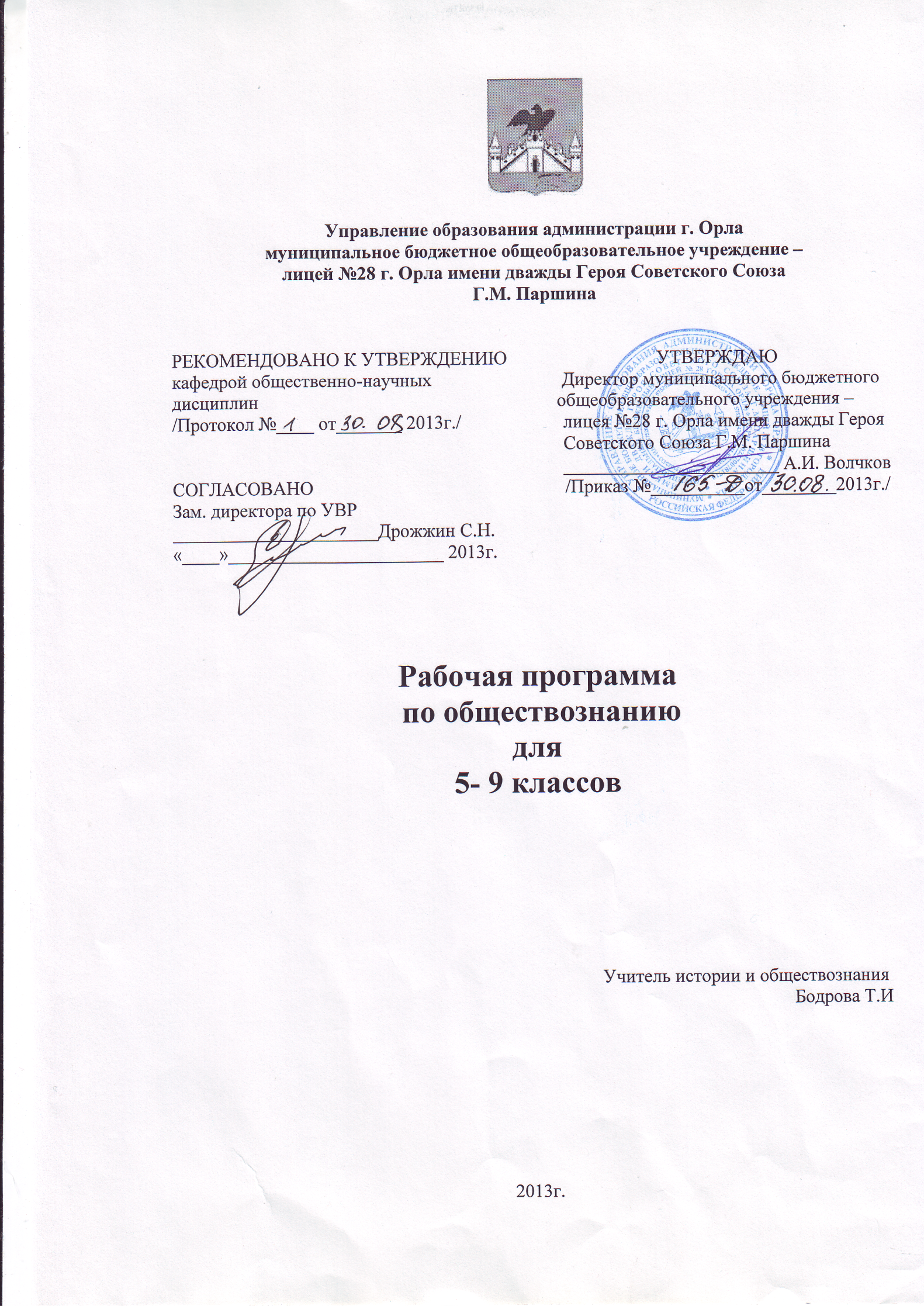 Рабочая программа по обществознанию5-9 классыПОЯСНИТЕЛЬНАЯ ЗАПИСКАПрограмма по обществознанию составлена на основе:- Федерального компонента Государственного стандарта основного общего образования.-Федерального компонента федерального базисного учебного плана для основного общего и для среднего ( полного) общего образования 2004-2007гг-Программы по обществознанию 5-11 классы (авторы Л.Н.Боголюбов, Н.И. Городецкая, Л.Ф. Иванова, Матвеев М.Просвещение, 2010) -Положения о рабочей программе МБОУ-лицея №28 г.ОрлаСодержание основного общего образования по обществознанию представляет собой комплекс знаний, отражающих основные объекты изучения: общество и его основные сферы, человек в обществе, правовое регулирование общественных отношений. Помимо знаний, важными содержательными компонентами курса являются: социальные навыки, умения, совокупность моральных норм и гуманистических ценностей; правовые нормы, лежащие в основе правомерного поведения. Не менее важным элементом содержания учебного предмета «Обществознание» является опыт познавательной и практической деятельности, включающий работу с адаптированными источниками социальной информации; решение познавательных и практических задач, отражающих типичные социальные ситуации; учебную коммуникацию, опыт проектной деятельности   в учебном процессе и социальной практике.Изучение обществознания (включая экономику и право) в основной школе направлено на достижение следующих целей:• развитие личности в ответственный период социального взросления человека (11—15 лет), ее познавательных интересов, критического мышления в процессе восприятия социальной (в том числе экономической и правовой) информации и определения собственной позиции; нравственной и правовой культуры, экономического образа мышления, способности к самоопределению и самореализации;воспитание общероссийской идентичности, гражданской ответственности, уважения к социальным нормам; приверженности гуманистическим и демократическим ценностям, закрепленным в Конституции Российской Федерации;освоение на уровне функциональной грамотности системы необходимых для социальной адаптации знаний: об обществе; основных социальных ролях; о позитивно оцениваемых обществом качествах личности, позволяющих успешно взаимодействовать в социальной среде; сферах человеческой деятельности; способах регулирования общественных отношений; механизмах реализации и защиты прав человека и гражданина;овладение умениями познавательной, коммуникативной, практической деятельности в основных характерных для подросткового возраста социальных ролях;формирование опыта применения полученных знаний для решения типичных задач в области социальных отношений, экономической и гражданско-общественной деятельности, межличностных отношений, отношений между людьми различных национальностей и вероисповеданий, самостоятельной познавательной деятельности, правоотношений, семейно-бытовых отношений.Федеральный базисный учебный план для образовательных учреждений Российской Федерации отводит 174 часов для обязательного изучения учебного предмета «Обществознание» на этапе основного общего образования, в том числе в 5, 6, 7, 8 –35ч и 9 классах по 34 часа из расчета 1 учебный час в неделю.Место учебного предмета "Обществознание" в учебном плане	Федеральный  базисный  учебный  план  для  образовательных  учреждений  Российской Федерации отводит  175  часов для обязательного изучения учебного предмета «Обществознание» на этапе основного общего образования, в том числе в  V,  VI,  VII,  VIII, IX классах по 35 (34) часов из расчета 1 учебный час в неделю  (количество часов определяется годовым календарным планом-графиком ОУ).Данная Рабочая программа предназначена для реализации в 2013-2018 учебных годах в МБОУ ..лицей № 28 г.Орла в общеобразовательных классах и предполагает изучение обществознания на базовом уровне. Предусматривается выделение двух самостоятельных, связанных между собой этапов.. Содержание первого этапа курса (5—6 классы), обращенное к младшему подростковому возрасту, посвящено актуальным для растущей личности проблемам жизни человека в социуме. Даются элементарные научные представления об обществе, о социальном окружении, Родине. Эти вопросы должны быть раскрыты через противопоставление добра и зла, справедливости и несправедливости. Основой содержания являются моральные и правовые нормы. Это создаст условия для единства обучения и воспитания, определяющего нравственные ориентиры, формирующего образцы достойного поведения. В 5 классе содержание курса носит преимущественно пропедевтический характер, связанный с проблемами социализации младших подростков. На этом этапе необходимо обеспечить преемственность по отношению к курсу «Окружающий мир», изучаемому в начальной школе. Открывается курс темой «Человек», где рассматриваются важнейшие социальные свойства человека. Программа последовательно вводит ученика в расширяющийся круг социальных институтов: от самого близкого и эмоционально значимого — тема «Семья» и «Школа» через раскрытие важнейшей стороны человеческой жизни в теме «Труд» до самого общественно значимого — тема «Родина». Учащиеся расширяют круг сведений не только о важнейших социальных институтах и их общественном назначении, но и о качествах человека, проявляющихся во взаимодействии с ними. В 6 классе содержание курса возвращает к изученному в предшествующем году, но на более высоком уровне: круг знаний о человеке в обществе расширяется. Тема «Человек в социальном измерении» даёт относительно развёрнутое представление о личности и её социальных качествах, о человеческой деятельности, включая познавательную. Проблеме качеств, свойственных человеку, посвящена и следующая тема — «Нравственные основы жизни», а тема «Человек среди людей» характеризует его взаимоотношения с другими людьмиОткрывается курс темой «Человек», в которой рассматриваются важнейшие социальные свойства человека. Программа последовательно вводит ученика в расширяющийся круг социальных институтов: от самого близкого и эмоционально значимого (тема «Семья») до самого общественно значимого (тема «Родина»). Учащиеся расширяют круг сведений не только о важнейших социальных институтах и их общественном назначении, но и о качествах человека, проявляющихся во взаимодействии с ними. Тема «Труд» включает необходимые азы экономических знаний в сочетании с показом общественного значения труда и качеств, связанных с отношением к труду и его результатам. Тема «Добродетели» посвящена нравственным качествам человека, тесно связанным с важнейшими понятиями морали: добро как благо; доброта и благородство как качества человека; зло и способность человека противостоять ему.Второй этап (7—9 классы) ориентирован на более сложный круг вопросов и не только сопровождает процесс социализации, но и способствует предпрофильной подготовке учащихся. На втором этапе последовательность изучения учебного материала определяется с учетом возрастных рубежей изменения социального статуса (расширение дееспособности), социального опыта, познавательных возможностей учащихся.В 7 классе первой изучается тема, которая показывает специфику отношений в ближнем социальном окружении (тема «Ты и другие люди»).Тема «Человек и закон» представляет собой цикл уроков, рассчитанных на формирование первоначальных и в определенной мере упорядоченных знаний о роли социальных норм, в том числе правовых, в жизни человека и общества. Материал темы включает сюжеты, раскрывающие вопросы о необходимости соблюдения закона, о правах человека и отдельно о правах ребенка. Специальный урок посвящен необходимости подготовки к выполнению воинского долга.Тема «Человек и экономика» дает представление о таких проявлениях экономической жизни общества, как производство, обмен, потребление. Особое внимание уделено рассмотрению основы экономики — производства, в процессе которого реализуется ее важнейшая роль в обществе — создание материальных благ для удовлетворения потребностей людей. При изучении экономических явлений акцент делается на раскрытии способов рационального поведения основных участников экономики — потребителей и производителей.Тема «Человек и природа» раскрывает нравственные и правовые аспекты отношения к природе.В 8 классе курс включает четыре темы. Первая — «Человек и общество» — дает представление о соотношении биологического и социального в человеке, значимости социализации личности. Тема вводит ученика в круг проблем современного общества и общественных отношений.Следующая тема курса — «Сфера духовной культуры» — вводит ученика в круг проблем морали, важных для осознания себя как существа нравственного. Кроме того, в этой теме учащиеся получают возможность познакомиться с функционированием в обществе системы образования, науки и религии.Тема «Экономика» углубляет знания учащихся об основных экономических проявлениях (производство, обмен, потребление) через раскрытие ключевых экономических понятий. Изучаются понятия высокой степени обобщенности, охватывающие широкий спектр разнообразных явлений экономической жизни (экономическая система, рынок, собственность, ограниченность ресурсов). Преимущество отдано рассмотрению вопросов микроэкономики — экономическим отношениям между отдельными хозяйствующими субъектами (производители, потребители). Специальное внимание уделено и некоторым макроэкономическим проблемам: роли государства в экономике, безработице, международной торговле,Тема «Социальная сфера» раскрывает ключевые социологические понятия: социальная структура, социальные группы, социальный статус, социальная роль, социальная мобильность, социальный конфликт, межнациональные отношения. На их основе характеризуются социальные отношения в современном обществе.В 9 классе завершается рассмотрение основных сфер жизни общества. Тема «Политика и социальное управление» дает обобщенное представление о государственной власти, о возможностях участия граждан в управлении делами общества.Заключительная тема «Право», на которую отводится наибольший в 9 классе объем учебного времени, вводит учащихся в сложный и обширный мир права и закона. Одна часть уроков отводится вопросам теории права, другая — отраслям права. Особое внимание уделено элементам конституционного права. Рассматриваются основы конституционного строя РФ, федеративного устройства РФ, государственного устройства РФ, а также механизм реализации и защиты прав и свобод гражданина РФ.На заключительных уроках с опорой на знания по истории характеризуются социальные изменения и их формы. Рассматриваются основные проблемы современного мирового развития.На каждом из этапов реализуются межпредметные связи с курсом «История» и другими учебными дисциплинами.Требования к уровню подготовки обучающихсяПрограмма предусматривает формирование у учащихся общеучебных умений и навыков, универсальных способов деятельности и ключевых компетенций. В этом направлении приоритетами для учебного предмета «Обществознание» на этапе основного общего образования являются:умение сознательно организовывать свою познавательную деятельность (от постановки цели до получения и оценки результата);владение такими видами публичных выступлений, как высказывание, монолог, дискуссия; следование этическим нормам и правилам ведения диалога;выполнение познавательных и практических заданий, в том числе с использованием проектной деятельности, на уроках и в доступной социальной практике, рассчитанных на:использование элементов причинно-следственного анализа;исследование несложных реальных связей и зависимостей;определение сущностных характеристик изучаемого объекта;выбор верных критериев для сравнения, сопоставления, оценки объектов;поиск и извлечение нужной информации по заданной теме в адаптированных источниках различного типа;перевод информации из одной знаковой системы в другую (из текста в таблицу, из аудиовизуального ряда в текст и др.), выбор знаковых систем адекватно познавательной и коммуникативной ситуации;объяснение изученных положений на конкретных примерах;оценку своих учебных достижений, поведения, черт своей личности с учетом мнения других людей, в том числе для корректировки собственного поведения в окружающей среде, следование в повседневной жизни этическим и правовым нормам, выполнение экологических требований;определение собственного отношения к явлениям современной жизни, формулирование своей точки зрения.Перечисленные познавательные и практические задания предполагают использование компьютерных технологий для обработки, передачи информации, презентации результатов познавательной и практической деятельности.Курс призван помочь выпускникам основной школы сделать осознанный выбор путей продолжения образования или будущей профессиональной деятельности.Критерии и нормы оценки знаний, умений и навыковОценка «5» ставится, если ученик:1. Показывает глубокое и полное знание и понимание всего объема программного материала; полное понимание сущности рассматриваемых понятий, явлений и закономерностей, теорий, взаимосвязей.2. Умеет составить полный и правильный ответ на основе изученного материала; выделять главные положения, самостоятельно подтверждать ответ конкретными примерами, фактами; самостоятельно и аргументировано делать анализ, обобщать, выводы. Устанавливает межпредметные (на основе ранее приобретенных знаний) и внутрипредметные связи. Последовательно, четко, связно, обоснованно и безошибочно излагает учебный материал: делает собственные выводы; формирует точное определение и истолкование основных понятий. Самостоятельно и рационально использует наглядные пособия, справочные материалы, учебник, дополнительную литературу, первоисточники.3. Самостоятельно, уверенно и безошибочно применяет полученные знания в решении проблем на творческом уровне; допускает не более одного недочета, который легко исправляет по требованию учителя.Оценка «4» ставится, если ученик:1. Показывает знания всего изученного программного материала. Дает полный и правильный ответ на основе изученных теорий; допускает незначительные ошибки и недочеты при воспроизведении изученного материала, определения понятий, неточности при использовании научных терминов или в выводах и обобщениях; материал излагает в определенной логической последовательности, при этом допускает одну негрубую ошибку или не более двух недочетов и может их исправить самостоятельно при требовании или при небольшой помощи преподавателя.2. Не обладает достаточным навыком работы со справочной литературой, учебником, первоисточниками (правильно ориентируется, но работает медленно). Допускает негрубые нарушения правил оформления письменных работ.Оценка «3» ставится, если ученик:1. Усвоил основное содержание учебного материала, имеет пробелы в усвоении материала, не препятствующие дальнейшему усвоению программного материала; материал излагает несистематизированно, фрагментарно, не всегда последовательно.2. Показывает недостаточную сформированность отдельных знаний и умений; выводы и обобщения аргументирует слабо, допускает в них ошибки.3. Допустил ошибки и неточности в использовании научной терминологии; не использовал в качестве доказательства выводы и обобщения из наблюдений.4. Отвечает неполно на вопросы учителя (упуская и основное), или воспроизводит содержание текста учебника, но недостаточно понимает отдельные положения, имеющие важное значение в этом тексте.5. Обнаруживает недостаточное понимание отдельных положений при воспроизведении текста учебника (записей, первоисточников) или отвечает неполно на вопросы учителя, допуская одну - две грубые ошибки.Оценка «2» ставится, если ученик:1. Не усвоил и не раскрыл основное содержание материала; не делает выводов и обобщений.2. Не знает и не понимает значительную или основную часть программного материала в пределах поставленных вопросов или имеет слабо сформированные и неполные знания и не умеет применять их к решению конкретных вопросов.3. При ответе (на один вопрос) допускает более двух грубых ошибок, которые не может исправить даже при помощи учителя.4. Не может ответить ни на один их поставленных вопросов.5. Полностью не усвоил материал.Формы контроляКонтроль за знаниями учащихся осуществляется с помощью:-контрольных работ по темам-тестовых текущих проверок-постановки проблемных задач-практикумовСодержание учебного курсаСОЦИАЛЬНАЯ СУЩНОСТЬ ЛИЧНОСТИ (27 ч)1.Человек в социальном измерении (18 ч) Природа человека. Интересы и потребности. Самооценка. Здоровый образ жизни. Безопасность жизни. Деятельность и поведение. Мотивы деятельности. Виды деятельности. Люди с ограниченными возможностями и особыми потребностями. Как человек познаёт мир и самого себя. Образование и самообразование. Социальное становление человека: как усваиваются социальные нормы. Социальные «параметры личности». Положение личности в обществе: от чего оно зависит. Статус. Типичные социальные роли. Возраст человека и социальные отношения. Особенности подросткового возраста. Отношения в семье и со сверстниками. Тендер как «социальный пол». Различия в поведении мальчиков и девочек. Национальная принадлежность: влияет ли она на социальное положение личности. Гражданско-правовое положение личности в обществе. Юные граждане России: какие права человек получает от рождения. 2. Ближайшее социальное окружение (9 ч) Семья и семейные отношения. Роли в семье. Семейные ценности и традиции. Забота и воспитание в семье. Защита прав и интересов детей, оставшихся без попечения родителей. Человек в малой группе. Ученический коллектив, группа сверстников. Межличностные отношения. Общение. Межличностные конфликты и пути их разрешения.СОВРЕМЕННОЕ ОБЩЕСТВО (27 ч)3. Общество — большой «дом» человечества (12 ч) Что связывает людей в общество. Устойчивость и изменчивость в развитии общества. Основные типы обществ. Общественный прогресс. Сферы общественной жизни, их взаимосвязь. Труд и образ жизни людей: как создаются материальные блага. Экономика. Социальные различия в обществе: причины их возникновения и проявления. Социальные общности и группы. Государственная власть, её роль в управлении общественной жизнью. Из чего складывается духовная культура общества. Духовные богатства общества: создание, сохранение, распространение, усвоение. 4. Общество, в котором мы живём (15 ч) Мир как единое целое. Ускорение мирового общественного развития. Современные средства связи и коммуникации, их влияние на нашу жизнь. Глобальные проблемы современности. Экологическая ситуация в современном глобальном мире: как спасти природу. Российское общество в начале XXI в. Ресурсы и возможности развития нашей страны: какие задачи стоят перед отечественной экономикой. Основы конституционного строя Российской Федерации. Государственное устройство нашей страны, многонациональный состав её населения. Что значит сегодня быть гражданином своего Отечества? Духовные ценности российского народа. Культурные достижения народов России: как их сохранить и приумножить. Место России среди других государств мира.СОЦИАЛЬНЫЕ НОРМЫ (27 ч)5. Регулирование поведения людей в обществе (18 ч) Социальные нормы и правила общественной жизни. Общественные традиции и обычаи. Общественное сознание и ценности. Гражданственность и патриотизм. Мораль, её основные принципы. Добро и зло. Законы и правила нравственности. Моральные нормы и моральный выбор. Нравственные чувства и самоконтроль. Влияние моральных устоев на развитие общества и человека. Право, его роль в жизни человека, общества и государства. Основные признаки права. Нормы права. Понятие прав, свобод и обязанностей. Дееспособность и правоспособность человека. Правоотношения, субъекты права. Конституция Российской Федерации — Основной закон государства. Конституция Российской Федерации о правах и свободах человека и гражданина. Личные (гражданские) права, социально-экономические и культурные права, политические права и свободы российских граждан. Как защищаются права человека в России. Конституционные обязанности российского гражданина. Обязанность платить налоги. Обязанность бережно относиться к природным богатствам. Защита Отечества — долг и обязанность.6. Основы российского законодательства (9 ч)Гражданские правоотношения. Гражданско-правовые споры. Семейные правоотношения. Права и обязанности родителей и детей. Защита прав и интересов детей, оставшихся без родителей. Трудовые правоотношения. Права, обязанности и ответственность работника и работодателя. Особенности положения несовершеннолетних в трудовых правоотношениях. Административные правоотношения. Административное правонарушение. Преступление и наказание. Правовая ответственность несовершеннолетних. Правоохранительные органы. Судебная система. ЭКОНОМИКА И СОЦИАЛЬНЫЕ ОТНОШЕНИЯ (27 ч)7. Мир экономики (12 ч) Экономика и её роль в жизни общества. Экономические ресурсы и потребности. Товары и услуги. Цикличность экономического развития. Современное производство. Факторы производства. Новые технологии и их возможности. Предприятия и их современные формы. Типы экономических систем. Собственность и её формы. Рыночное регулирование экономики: возможности и границы. Виды рынков. Законы рыночной экономики. Деньги и их функции. Инфляция. Роль банков в экономике. Роль государства в рыночной экономике. Государственный бюджет. Налоги. Занятость и безработица: какие профессии востребованы на рынке труда в начале XXI в. Причины безработицы. Роль государства в обеспечении занятости. Особенности экономического развития России. 8. Человек в экономических отношениях (6 ч) Основные участники экономики — производители и потребители. Роль человеческого фактора в развитии экономики. Труд в современной экономике. Профессионализм и профессиональная успешность. Трудовая этика. Заработная плата. Предприниматель. Этика предпринимательства. Экономика семьи. Прожиточный минимум. Семейное потребление. Права потребителя.9. Мир социальных отношений (9 ч) Социальная неоднородность общества: причины и проявления. Общество как взаимодействие индивидов и групп. Многообразие социальных общностей и групп в обществе. Изменения социальной структуры общества с переходом в постиндустриальное общество. Влияние экономики на социальный состав общества. Историзм понятий «социальная справедливость» и «равенство». Средний класс и его место в современном обществе. Основные социальные группы современного российского общества. Социальная политика Российского государства. Нации и межнациональные отношения. Характеристика межнациональных отношений в современной России. Понятие толерантности.ПОЛИТИКА. КУЛЬТУРА (27 ч)10. Политическая жизнь общества (16 ч) Власть. Властные отношения. Политика. Внутренняя и внешняя политика. Сущность государства. Суверенитет. Государственное управление. Формы государства. Функции государства. Наше государство — Российская Федерация. Государственное устройство России. Гражданство Российской Федерации. Политический режим. Демократия. Парламентаризм. Республика. Выборы и избирательные системы. Политические партии. Правовое государство. Верховенство права. Разделение властей. Гражданское общество и правовое государство. Местное самоуправление. Органы власти Российской Федерации. Органы законодательной власти. Органы исполнительной власти. Правоохранительные органы. Судебная система. Межгосударственные отношения. Международные политические организации. Войны и вооружённые конфликты. Национальная безопасность. Сепаратизм. Международно- правовая защита жертв вооружённых конфликтов. Глобализация и её противоречия. Человек и политика. Политические события и судьбы людей. Гражданская активность. Патриотизм.11. Культурно-информационная среда общественной жизни (8 ч) Информация и способы её распространения. Средства массовой информации. Интернет. Культура, её многообразие и формы. Культурные различия. Диалог культур как черта современного мира. Роль религии в культурном развитии. Религиозные нормы. Мировые религии. Веротерпимость. Культура Российской Федерации. Образование и наука. Искусство. Возрождение религиозной жизни в нашей стране.12. Человек в меняющемся обществе (3 ч) Можно ли предвидеть будущее? Как приспособиться к быстрым переменам? Непрерывное образование. Образование и карьера. Мир современных профессий. Образ жизни и здоровье. Мода и спорт. Будущее создаётся молодыми13 Модуль «Основы Православной культуры» (21ч)Содержание программы. 5 класс. (35) ч.Практическая часть: тестирование:4Контрольная работа :2Вводные уроки  Значение изучения общества для человека. Науки, изучающие развитие общества. Сферы жизни общества. Проектная деятельность на уроках обществознания. Проекты учебные и социальные. Как подготовить проект? Правила успешной работы над проектом.Тема 1. Человек. . Значение изучения общества для человека. Науки, изучающие развитие общества. Сферы жизни общества. Цели и ценность человеческой жизни. Природа человека. Человек биологическое существо. Отличие человека от животного. Наследственность. Отрочество особая пора жизни. Особенности подросткового возраста. Размышления подростка о будущем. Самостоятельность – показатель взрослости.Тема 2. Семья. . Семья и семейные отношения. Семья под защитой государства. Семейный кодекс. Виды семей. Отношения между поколениями. Семейные ценности и нормы. Семейное хозяйство. Забота и воспитание в семье. Распределение обязанностей. Обязанности подростка. Рациональное ведение хозяйства. Свободное время. Занятия физкультурой и спортом. Телевизор и компьютер. Увлечения человека. Значимость здорового образа жизни.Тема 3. Школа  Роль образования в жизни человека. Значение образования для общества. Ступени школьного образования.Образование и самообразование. Учёба – основной труд школьника. Учение вне стен школы. Умение учиться.Отношения младшего подростка с одноклассниками, сверстниками, друзьями. Дружный класс.Тема 4. Труд. Труд – основа жизни. Содержание и сложности труда. Результаты труда. Заработная плата. Труд – условие благополучия человека. Благотворительность и меценатство.Труд и творчество. Ремесло. Признаки мастерства. Творческий труд. Творчество в искусстве.Тема 5. Родина Наша Родина – Россия. РФ. Субъекты федерации. Многонациональное государство. Русский язык – государственный. Любовь к Родине. Что значит быть патриотом.Государственные символы России. Герб, флаг, гимн, государственные праздники. История государственных символов. Москва - столица России.Гражданин -  Отечества достойный сын. Права граждан России. Обязанности граждан. Гражданственность. Юные граждане России: какие права человек получает от рождения.Россия – многонациональное государство. Национальность человека. Народы России – одна семья. Многонациональная культура России. Межнациональные отношения.Модуль основы православной культурыИтоговые урокиСодержание программыОбществознание    6 класс(35ч)    Она рассчитана на 35 учебных часов, из расчета 1 час в неделю.Глава I  Человек                                                         8 часовГлава II  Семья                                                           4 часов                               Практическая часть: тестирование: 3Глава  III  Школа                                                        2 часов                                                              контрольная работа: 2Глава IV Труд                                                             3 часов	                           защита творческих проектов:1Глава V  Родина                                                         4 часовГлава VI Добродетели                                               4 часаМодуль «Основы Православной культуры             7часов          Итоговый урок                                                           1 час Требования к уровню подготовки учащихся 6 классазнать/понимать:-социальные свойства человека, его взаимодействие с другими людьми;- сущность общества как формы совместной деятельности людей;- содержание и значение социальных норм, регулирующих общественные отношения;уметь:-описывать   человека как социально-деятельное существо; основные социальные роли;-сравнивать социальные объекты, суждения об обществе и человеке, выявлять их общие черты и различия;- объяснять взаимосвязи изученных социальных объектов (включая взаимодействие общества и природы, человека и общества);- оценивать поведение людей с точки зрения социальных норм;- решать в рамках изученного материала познавательные и практические задачи, отражающие типичные ситуации в различных сферах деятельности человека;- осуществлять поиск социальной информации по заданной теме, используя различные носители (СМИ, учебный текст и т.д.); использовать приобретенные знания и умения в практической деятельности и повседневной жизни для:- полноценного выполнения типичных для подростка социальных ролей;- нравственной оценки конкретных поступков людей;-реализации и защиты, прав человека и гражданина, осознанного выполнения гражданских' обязанностей;- первичного анализа и использования социальной информации;- сознательного неприятия антиобщественного поведения.Содержание 6 класс1.Человек  Отличие человека от животных. Потребности, способности, характер. Пол и возраст человека. Ребенок и взрослый.Особенности игры как одной из основных форм деятельности людей в детстве. Общение в детском коллективе.Человек и его ближайшее окружение. Межличностные отношения. Сотрудничество. Межличностные конфликты, их конструктивное разрешение.Общество как форма совместной жизни людей. Человек, общество и природа. Природоохранная деятельность. Правила экологического поведения. Культура общества и человека, ее проявления. Культура поведения. Образцы для подражания. Наука в современном обществе. Труд ученого. Ответственность ученых за результаты своих открытий.2.Семья Семья- ячейка  общества. Зачем  люди создают  семьи. Семья  и  государство. Какие  бывают  семьи.  Понятие  семейное  хозяйство. Учимся  помогать  вести  семейное  хозяйство. Делу время-потехи  час.3.Школа Школьное  образование. Школы  в  древности. Чему  учит  Необходимость самообразования. Право на образование. Образование, его значение в жизни людей. Образование и образованность.4.ТрудЭкономика как хозяйство. Экономические потребности и возможности. Ограниченность ресурсов. Необходимость соотносить потребности с  имеющимися ресурсами. Товары и услуги. Рынок. Купля - продажа.  Деньги и их роль в экономике.Домашнее хозяйство. Источники доходов семьи. Труд ребенка в семье. Заработная плата. Налоги как часть расходов семьи. Семейный бюджет. Личный бюджет школьника.5.Родина  Наше государство – Российская Федерация. Государственное устройство. Государственная символика. Россия – федеративное государство.Роль права в жизни общества и государства. Традиции, обычаи и право. Отличие права от иных правил поведения людей в обществе. Что такое закон.Права ребенка и их защита. Права и обязанности родителей и детей. Права и обязанности школьника.Правомерное поведение. Соблюдение и нарушение установленных правил. Проступок и преступление. Ответственность за проступки и преступления. Необходимость регулирования поведения людей. Правила и нормы поведения в обществе. Мораль. Религия. Право.Нарушение норм и их последствия. Ответственность человека за его поступки.Здоровье людей. Опасные для человека и общества явления: наркомания, пьянство, преступность.  Слагаемые здорового образа жизни. 6.Модуль «Основы Православной культуры».7 Итоговое повторениеЛитература:Л.Н.Боголюбов, Л.Ф. Иванова Обществознание.6 класс.- М.: Просвещение, 2011. Л.Н.Боголюбов, Л.Ф. Иванова Методические рекомендации к учебнику обществознание 6класс М.: Просвещение, 2011Л.И. Иванова .Рабочая тетрадь по обществознанию6класс М.: Просвещение, 2011Содержание учебной дисциплины 7 класс(35 часов)Глава 1  Человек среди людей                                                                                 4 часовГлава 2  Человек и закон                                                                                           9 часовПрактическая часть: тестирование: 1 Глава 3 Человек и экономика                                                                                   9 часовПонятийные диктанты: 3Глава 4  Человек и природа                                                                                        4 часаМодуль 2Основы православной культуры                                                             7 часовпрактикум: 3Повторение                                                                                                                    2часаконтрольная работа-2  Требования к уровню подготовки  учащихся 7 классазнать/понимать:- социальные свойства человека, его взаимодействие с другими людьми;- сущность общества как формы совместной деятельности людей;- характерные черты социальной  сферы жизни общества;- содержание и значение социальных норм, регулирующих общественные отношения; уметь:- описывать основные социальные объекты, выделяя их существенные признаки; - человека как социально-деятельное существо; основные социальные роли;- сравнивать социальные объекты, суждения об обществе и человеке, выявлять их общие черты и различия;- объяснять взаимосвязи изученных социальных объектов (включая взаимодействие человека и общества, сфер общественной жизни, гражданина и государства);- оценивать поведение людей с точки зрения социальных норм, -  решать в рамках изученного материала познавательные и практические задачи, отражающие типичные ситуации в различных сферах деятельности человека;- осуществлять поиск социальной информации по заданной теме, используя   различные носители (СМИ, учебный текст и т.д.); различать в социальной информации факты и мнения;-  самостоятельно составлять простейшие виды правовых документов (заявления, доверенности);использовать приобретенные знания и умения в практической деятельности и повседневной жизни для:- полноценного выполнения типичных для подростка социальных ролей;- общей ориентации в актуальных общественных событиях и процессах;- нравственной и правовой оценки конкретных поступков людей;- реализации и защиты прав человека и гражданина, осознанного выполнения гражданских обязанностей;- первичного анализа и использования социальной информации;- сознательного неприятия антиобщественного поведенияСодержание  курса1. Человек и другие люди  Введение. Как  работать  с  учебником-1 ч.Межличностные отношения. Роль чувств в отношениях между людьми. Сотрудничество и соперничество.Социальные группы (большие и малые). Одноклассники, сверстники, друзья. Группы формальные и неформальные. Лидеры. Групповые нормы.Общение — форма отношения человека к окружающему миру. Цели общения. Средства общения. Особенности общения со сверстниками, старшими и младшими. Человек среди других людей. Солидарность, лояльность, толерантность, взаимопонимание. Конфликты, причины их возникновения. Агрессивное поведение. Конструктивное разрешение конфликта. Как победить обиду и установить контакт поведенияТема 2. Человек и закон Социальные нормы. Многообразие правил поведения. Привычки, обычаи, ритуалы, обряды. Правила этикета и хорошие манеры.Права и свободы человека и гражданина в России, их гарантии. Конституционные обязанности гражданина. Права ребенка и их защита. Особенности правового статуса несовершеннолетних. Механизмы реализации и защиты прав и свобод человека и гражданина.Понятие правоотношений. Признаки и виды правонарушений. Понятие и виды юридической ответственности. Необходимость соблюдения законов. Закон и правопорядок в обществе. Закон и справедливость.Защита Отечества. Долг и обязанность. Регулярная армия. Военная служба. Важность подготовки к исполнению воинского долга. Международно-правовая защита жертв войны.Дисциплина — необходимое условие существования общества и человека. Общеобязательная и специальная дисциплина. Внешняя и внутренняя дисциплина. Дисциплина, воля и самовоспитание.Ответственность за нарушение законов. Знать закон смолоду. Законопослушный человек. Противозаконное поведение Преступления и проступки Ответственность несовершеннолетних.Защита правопорядка. Правоохранительные органы на страже закона. Судебные органы Милиция. Адвокатура. Нотариат. Взаимоотношения органов государственной власти и граждан. Тема 3. Человек и экономика Экономика и ее роль в жизни общества Натурально и товарное хозяйство. Основные участники экономики – потребители и производители.Мастерство работника. Высококвалифицированный и малоквалифицированный труд. Слагаемые профессионального успеха. Заработная плата и стимулирование труда. Взаимосвязь количества и качества труда.Производство, производительность труда. Факторы влияющие на производительность труда. Роль разделения и  развитии производства. Издержки производства. Что и как производить. Выручка и прибыль производителя.Виды бизнеса. Роль предпринимательства в развитии экономики. Формы бизнеса. Условия успеха в предпринимательской деятельности.Обмен. Товар, стоимость, цена товара. Условия выгодного обмена. Торговля и ее формы. Реклама в современной экономике.Деньги. Исторические формы эквивалента стоимости. Основные виды денег. Функции денег.Экономика современной семьи. Ресурсы семьи. Личное подсобное хозяйство. Семейный бюджет. Источники доходов семьи. Обязательные и произвольные расходы. Принципы рационального ведения домашнего хозяйства. Тема 4. Человек и природа Человек — часть природы. Взаимодействие человека и природы. Проблема загрязнения окружающей среды.Охранять природу — значит охранять жизнь. Цена безответственного отношения к природе. Главные правила экологической морали.Значение земли и других природных ресурсов как основы жизни и деятельности человечества.Законы Российской Федерации, направленные на охрану окружающей среды. Участие граждан в природоохранительной деятельности. Модуль «Основы Православной культуры»:Литература1) Л.Н.Боголюбов, Л.Ф.Иванова. Обществознание. 7 класс. – М.: Просвещение, 2010.2) Л.Н.Боголюбов, Л.Ф.Иванова. Методические рекомендации к учебнику «Обществознание» 7 класс. – М.: Просвещение, 2010.3) О.А.Котова, Т.Е. Лискова. Обществознание. 7 класс. Рабочая тетрадь. – М.: Просвещение, 2010.Содержание  учебной дисциплины обществознание 8 класс(35 часов)                       35 часов в 8 классе 	Практическая часть: Глава I   Личность и общество                            4 часа	                                        моделирование ситуаций и их анализ: 2Глава Сфера духовной культуры                        8 часов	                                       тестирование: 3Глава  III  Экономика                                           14 часов	                                       контрольная работа: 2Глава IV  Социальная сфера                                6 часов	                                        понятийный диктант: 1Повторение пройденного                                     2 часа		      творческие задания: 2Введение.Как  работать  с  учебником-1 чТема 1.  Личность и общество Личность. Социализация индивида. Мировоззрение. Жизненные ценности и ориентиры.Общество как форма жизнедеятельности людей Основные сферы общественной жизни, их взаимосвязь. Общественные отношения.  Социальные изменения и их формы. Развитие общества. Человечество в ХХI веке, тенденции развития, основные вызовы и угрозы. Глобальные проблемы современности                                            Тема 2. Сфера духовной культуры Сфера духовной культуры и её особенности. Культура личности и общества. Тенденции развития духовной культуры в современной России.Мораль. Основные ценности и нормы морали. Гуманизм. Патриотизм и гражданственность. Добро и зло — главные понятия этики. Критерии морального поведения.Долг и совесть. Объективные обязанности и моральная ответственность.Долг общественный и долг моральный. Совесть — внутренний самоконтроль человека.Моральный выбор. Свобода и ответственность. Моральные знания и практическое поведение. Критический анализ собственных помыслов и поступков. Значимость образования в условиях информационного общества. Основные элементы системы образования в Российской Федерации. Непрерывность образования. Самообразование.Наука, ее значение в жизни современного общества. Нравственные принципы труда ученого. Возрастание роли научных исследований в современном мире.Религия как одна из форм культуры. Религиозные организации и объединения, их роль в жизни современного общества. Свобода совести.                                                        Тема З. Экономика  Потребности и ресурсы. Ограниченность ресурсов и экономический выбор. Свободные и экономические блага. Альтернативная стоимость (цена выбора)Основные вопросы экономики: что, как и для кого производить. Функции экономической системы. Модели экономических систем.Собственность. Право собственности. Формы собственности. Защита прав собственности.Рынок Рыночный механизм регулирования экономики. Спрос и предложение Рыночное равновесие.Производство. Товары и услуги. Факторы производства. Разделение труда и специализация.Предпринимательство. Цели фирмы, ее основные организационно-правовые формы. Малое предпринимательство и фермерское хозяйство.Роль государства в экономике. Экономические цели и функции государства. Государственный бюджет. Налоги, гражданами.Распределение. Неравенство доходов. Перераспределение доходов. Экономические  меры социальной поддержки населения.Потребление. Семейное потребление. Страховые услуги, предоставляемые гражданам. Экономические основы защиты прав потребителя.Реальные и номинальные доходы. Инфляция. Банковские услуги, предоставляемые гражданам. Формы сбережения граждан. Потребительский кредит.Безработица. Причины безработицы. Экономические и социальные последствия безработицы. Роль государства в обеспечении занятости.Обмен. Мировое хозяйство. Международная торговля. Обменные курсы валют. Внешнеторговая политика.                                             Тема 4. Социальная сфера   Социальная структура общества. Социальная мобильность. Большие и малые социальные группы. Формальные и неформальные группы. Социальный конфликт, пути его разрешения.Социальный статус и социальная роль. Многообразие социальных ролей личности. Половозрастные роли в современном обществе. Социальные роли подростка. Отношения между поколениями.Этнические группы. Межнациональные отношения. Отношение к историческому прошлому, традициям, обычаям народа. Взаимодействие людей в многонациональном и многоконфессиональном обществе.Отклоняющееся поведение. Опасность наркомании и алкоголизма для человека и общества. Социальная значимость здорового образа жизни                                Итоговое повторение 2ч.Требования к уровню подготовки В результате изучения обществознания (включая экономику и право) ученик 8 класса должензнать/понимать:- социальные свойства человека, его взаимодействие с другими людьми в экономической и правовой сферах;- сущность общества как формы совместной деятельности людей;- характерные черты и признаки экономической и правовой  сфер жизни общества;- содержание и значение социальных норм, регулирующих общественные отношения; уметь:- описывать основные социальные объекты, выделяя их существенные признаки; - человека как социально-деятельное существо; основные социальные роли;- сравнивать социальные объекты, суждения об обществе и человеке, выявлять их общие черты и различия;- объяснять взаимосвязи изученных социальных объектов (включая взаимодействие человека и общества, сфер общественной жизни, гражданина и государства);- оценивать поведение людей с точки зрения социальных норм, экономической рациональности;-  решать в рамках изученного материала познавательные и практические задачи, отражающие типичные ситуации в различных сферах деятельности человека;- осуществлять поиск социальной информации по заданной теме, используя   различные носители (СМИ, учебный текст и т.д.); различать в социальной информации факты и мнения;-  самостоятельно составлять простейшие виды правовых документов (заявления, доверенности);использовать приобретенные знания и умения в практической деятельности и повседневной жизни для:- полноценного выполнения типичных для подростка социальных ролей;- общей ориентации в актуальных общественных событиях и процессах;- нравственной и правовой оценки конкретных поступков людей;- реализации и защиты прав человека и гражданина, осознанного выполнения гражданских обязанностей;- первичного анализа и использования социальной информации;- сознательного неприятия антиобщественного поведенииЛитература:1. Обществознание. 8 класс: учебник для общеобразоват. учреждений (Л. Н. Боголюбов, Н. И. Городецкая, Л. Ф. Иванова и др.); под ред. Л. Н. Боголюбова, Н. И. Городецкой;– М.: Просвещение, 2010.2. Обществознание. Поурочные разработки. 8 класс: пособие для учителей для общеобразоват. учреждений (Л. Н. Боголюбов, Н. И. Городецкая, Л. Ф. Иванова и др.); под ред. Л. Н. Боголюбова;– М.: Просвещение, 2011.3. Обществознание. 8 класс: рабочая тетрадь для учащихся общеобразовательных учреждений (О. А. Котова, Т. Е. Лискова),. – М.: Просвещение, 2010.Содержание  учебной дисциплины обществознание 9 класс(34часа)34 часов в 9 классе                                                     Практическая часть:     Глава 1 Политика                                    14часов    понятийный диктант: 2  Глава2 Право                                            19часов   тестирование: 3                                                                                      контрольная работа: 2  Повторение пройденного материала                      на каждом работа с 			                         документами урока 2Тема 1. Политика и социальное управление    Политика и власть. Роль политики в жизни общества. Основные направления политики.Государство, его отличительные признаки. Государственный суверенитет. Внутренние и внешние функции государства. Формы государства.Политический режим. Демократия и тоталитаризм. Демократические ценности. Развитие демократии в современном мире.Правовое государство. Разделение властей. Условия становления правового государства в РФ.Гражданское общество. Местное самоуправление. Пути формирования гражданского общества в РФ.Участие граждан в политической жизни. Участие в выборах. Отличительные черты выборов в демократическом обществе. Референдум. Выборы в РФ. Опасность политического экстремизма.Политические партии и движения, их роль в общественной жизни. Политические партии и движения в РФ. Участие партий в выборах.Средства массовой информации. Влияние СМИ на политическую жизнь общества. Роль СМИ в предвыборной борьбе.Тема 2. Право Право, его роль в жизни человека, общества и государства. Понятие нормы права. Нормативно-правовой акт. Виды нормативных актов. Система законодательства.Понятие правоотношения. Виды правоотношений. Субъекты права. Особенности правового статуса несовершеннолетних.Понятие правонарушения. Признаки и виды правонарушений. Понятие и виды юридической ответственности. Презумпция невиновности.Правоохранительные органы. Судебная система РФ. Адвокатура. Нотариат.Конституция — основной закон РФ.Основы конституционного строя РФ. Федеративное устройство. Органы государственной власти в РФ. Взаимоотношения органов государственной власти и граждан.Понятие прав, свобод и обязанностей. Всеобщая декларация прав человека — идеал права. Воздействие международных документов по правам человека на утверждение прав и свобод человека и гражданина в РФ.Права и свободы человека и гражданина в РФ, их гарантии. Конституционные обязанности гражданина. Права ребенка и их защита. Механизмы реализации и защиты прав человека и гражданина в РФ.Гражданские правоотношения. Право собственности. Основные виды гражданско-правовых договоров. Права потребителей.Трудовые правоотношения. Право на труд. Правовой статус несовершеннолетнего работника. Трудоустройство несовершеннолетних.Семейные правоотношения. Порядок и условия заключения брака. Права и обязанности родителей и детей.Административные правоотношения. Административное правонарушение. Виды административных наказаний.Основные понятия и институты уголовного права. Понятие преступления. Пределы допустимой самообороны. Уголовная ответственность несовершеннолетних.Социальные права. Жилищные правоотношения.Международно-правовая защита жертв вооруженных конфликтов. Право на жизнь в условиях вооруженных конфликтов. Защита гражданского населения в период вооруженных конфликтов.Правовое регулирование отношений в сфере образования.Требования  к  уровню  подготовки  учащихся  в  9  классе  по  обществознаниюПримерная программа предусматривает формирование у обучающегося общеучебных умений и навыков, универсальных способов деятельности и ключевых компетенций. В этом направлении приоритетами для учебного предмета «Обществознание» на этапе основного общего образования являются: сознательная организация своей познавательной деятельности (от постановки цели до получения и оценки результата); владение такими видами публичных выступлений, как высказывания, монолог, дискуссия, следование этическим нормам и правилам ведения диалога;  выполнение познавательных и практических заданий, в том числе с использованием проектной деятельности, и на уроках, и в доступной социальной практике:– на использование элементов причинно-следственного анализа; – на исследование несложных реальных связей и зависимостей; – на определение сущностных характеристик изучаемого объекта; выбор верных критериев для сравнения, сопоставления, оценки объектов;– на перевод информации из одной знаковой системы в другую (из текста в таблицу, из аудиовизуального ряда в текст и др.), выбор знаковых систем адекватно познавательной и коммуникативной ситуации;– на объяснение изученных положений на конкретных примерах;– на оценку своих учебных достижений, поведения, черт своей личности с учетом мнения других людей, в том числе для корректировки собственного поведения в окружающей среде, выполнение в повседневной жизни этических и правовых норм, экологических требований;– на определение собственного отношения к явлениям современной жизни, формулирование своей точки зрения.Программа призвана помочь осуществлению выпускником основной школы осознанного выбора пути продолжения образования или будущей профессиональной деятельности.Результаты обучения.Результаты изучения курса «Обществознание» приведены в разделе «Требования к уровню подготовки выпускников», который полностью соответствует стандарту. Требования направлены на реализацию деятельностного, практикоориентированного и личностно ориентированного подходов; освоение учащимися интеллектуальной и практической деятельности; овладение знаниями и умениями, востребованными в повседневной жизни, позволяющими ориентироваться в социальной среде, делать сознательный выбор в условиях альтернатив.Рубрика «Знать/понимать» включает требования к учебному материалу, который усваивается и осознанно воспроизводятся учащимися.Рубрика «Уметь» включает требования, основанные на более сложных видах деятельности, в том числе творческой: описывать, сравнивать, объяснять, приводить примеры, оценивать, решать познавательные и практические задачи, осуществлять самостоятельный поиск социальной информации и т. д. В рубрике «Использовать приобретенные знания и умения в практической деятельности и повседневной жизни» представлены требования, выходящие за рамки учебного процесса и нацеленные на решение разнообразных жизненных задач.Некоторые результаты обучения могут быть определены как прогнозируемые и не подлежат непосредственной проверке, поскольку связаны с личностными чертами и мировоззренческими установками выпускников. В результате изучения обществознания ученик  (выпускник)  должен:знать/понимать:социальные свойства человека, его взаимодействие с другими людьми;сущность общества как формы совместной деятельности людей;характерные черты и признаки основных сфер жизни общества;содержание и значение социальных норм, регулирующих общественные отношения;уметь:описывать основные социальные объекты, выделяя их существенные признаки; человека как социально-деятельное существо; основные социальные роли;сравнивать социальные объекты, суждения об обществе и человеке, выявлять их общие черты и различия;объяснять взаимосвязи изученных социальных объектов (включая взаимодействие общества и природы, человека и общества, сфер общественной жизни, гражданина и государства);приводить примеры социальных объектов определенного типа; социальных отношений,  регулируемых различными видами социальных норм; деятельности людей в различныхоценивать поведение людей с точки зрения социальных норм, экономической рационарешать в рамках изученного материала познавательные и практические задачи, отражающие типичные ситуации в различных сферах деятельности человека;самостоятельно составлять простейшие виды правовых документов (заявления, доверенности);использовать приобретенные знания и умения в практической деятельности  и   повседневной жизни для:полноценного выполнения типичных для подростка социальных ролей;общей ориентации в актуальных общественных событиях и процессах;нравственной и правовой оценки конкретных поступков людей;реализации и защиты прав человека и гражданина, осознанного выполнения гражданских обязанностей;первичного анализа и использования социальной информации;сознательного неприятия антиобщественного поведения.Литература:Боголюбов Л. Н., Брандт М. Ю. и др. Тесты и задания по обществознанию: 9 кл.— М., 2007. 
Боголюбов Л. Н., Иванова Л. Ф.. Лазебникова А. Ю. Рабочая тетрадь по курсу  «Обществознание»: ,9  кл.— М., 2009. 
Боголюбов Л. Н. и др. Обществознание в тестах и заданиях: 9 кл.— М., 2010г Обществознание: учебн. для  9 кл. /Под ред. Л. Н. Боголюбоаа.— .— М., 2008. 
Дидактические материалы по курсу «Введение в обществознание»/ Под ред. Л. Н. Боголюбова и А. Т. Кинкулькина.— М., Средства обучения :-Наглядные пособия по обществознанию 8-9 класс. Р.Н.Лебедева М. спектр М-Наглядные пособия по обществознанию «Символы России»